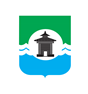 28.12.2021 года № 265РОССИЙСКАЯ ФЕДЕРАЦИЯИРКУТСКАЯ ОБЛАСТЬДУМА БРАТСКОГО РАЙОНАРЕШЕНИЕОб избрании заместителя председателя Думы Братского района В связи с досрочным прекращением полномочий заместителя председателя Думы Братского района депутата Думы Братского района VII созыва по одномандатному избирательному округу № 15 Амигалатеой Сергея Николаевича, в соответствии со статьей 35 Федерального закона от 06.10.2003 года № 131-ФЗ «Об общих принципах организации местного самоуправления в Российской Федерации», статьями 6, 15 Регламента работы Думы муниципального образования «Братский район» VII созыва, утвержденного решением Думы Братского района от 17.10.2019 года № 6, руководствуясь статьями 29, 30, 36, 46 Устава муниципального образования «Братский район», Дума Братского районаРЕШИЛА:1. Избрать с 29.12.2021 года заместителем председателя Думы муниципального образования «Братский район» VII созыва депутата Думы Братского района по одномандатному избирательному округу № 8 Чавкина Игоря Викторовича.2. Опубликовать настоящее решение в газете «Братский район» и разместить на официальном сайте администрации муниципального образования «Братский район» в разделе «Дума» - www.bratsk-raion.ruПредседательДумы Братского района				   	                    С.В. Коротченко